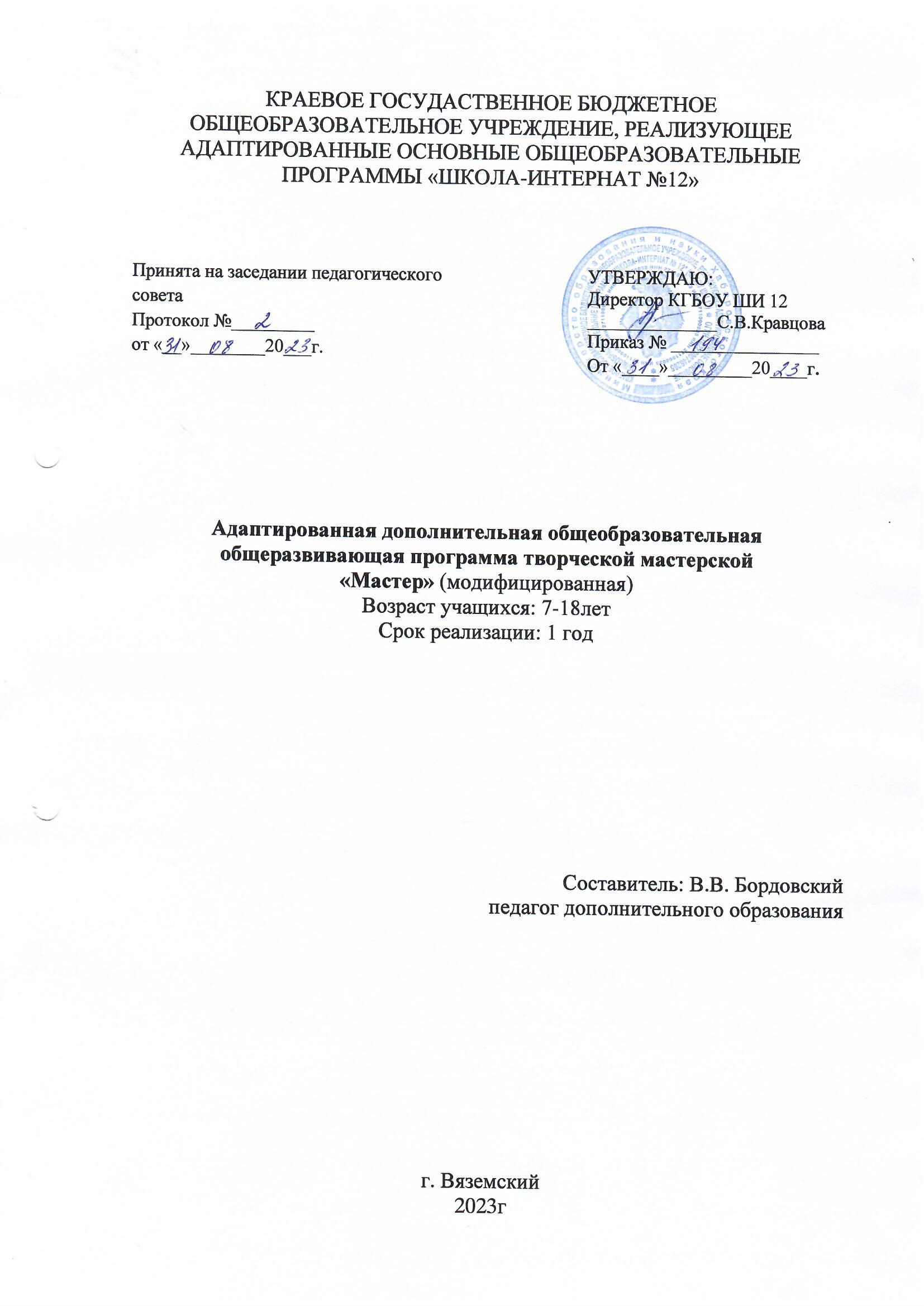 СОДЕРЖАНИЕПОЯСНИТЕЛЬНАЯ ЗАПИСКАНаправление программы – декоративно-прикладное искусство. Адаптированная дополнительная образовательная программа «Мастер» художественной направленности ориентирована на детей с ограниченными возможностями здоровья 7-18 летнего возраста. Модифицирована и разработана на основе программ и методик:•	Мирского С.Л., Журавлева Б.А., «Столярное дело» и в соответствии с программой специальных (коррекционных) общеобразовательных учреждений VIII вида под редакцией В.В. Воронковой Москва, ВЛАДОС, 2011г. •	«Резьба по дереву», «Контурная резьба по дереву» (автор А.С. Хворостов) из сборника «Программы для внешкольных учреждений и общеобразовательных школ. Культура быта», составитель О.С. Молотобарова, Москва. «Просвещение» 1986 год. Нормативно-правовые основы разработки данной адаптированной дополнительной общеобразовательной программы:Закон РФ «Об образовании в Российской Федерации» (№273 ФЗ от 29.12.2012);Постановлением Правительства РФ от 28 октября 2013 г. № 966 "О лицензировании образовательной деятельности";Письмо Минобрнауки РФ от 18.11.2015 г. № 09-3242 «О направлении рекомендаций» (вместе Методические рекомендации по проектированию дополнительных общеразвивающих программ); Порядок организации и осуществления образовательной деятельности в соответствии с утвержденным Министерством просвещения РФ приказом от 9 ноября 2018 года № 196Письмо Минобрнауки РФ от 29.03.2016 г. № ВК-641/09 «О направлении рекомендаций» (вместе с Методическими рекомендациями по реализации адаптированных дополнительных общеобразовательных программ, способствующих социально-психологической реабилитации, профессиональному самоопределению детей с ограниченными возможностями здоровья, включая детей-инвалидов, с учетом их особых образовательных потребностей.); Приказа Рособрнадзора от 29.05.2014 № 785 «Об утверждении требований к структуре официального сайта образовательной организации в информационно телекоммуникационной сети "Интернет" и формату представления на нем информации»;Приказа Минобрнауки России от 22.12.2014 № 1601 «О продолжительности рабочего времени (нормах часов педагогической работы за ставку заработной платы) педагогических работников и о порядке определения учебной нагрузки педагогических работников, оговариваемой в трудовом договоре»;Приказа Минобрнауки России  от 11.05.2016 № 536 «Об утверждении Особенностей режима рабочего времени и времени отдыха педагогических и иных работников организаций, осуществляющих образовательную деятельность»;Методических рекомендаций по проектированию дополнительных общеразвивающих программ, направленных письмом Минобрнауки России от 18.11.2015 № 09-3242.Актуальность программы	Из всего многообразия видов творчества декоративно-прикладное творчество является самым популярным. Оно непосредственно связано с повседневным окружением человека и призвано эстетически формировать, оформлять быт людей и среду их обитания. Оглянувшись вокруг, можно заметить, что предметы декоративно – прикладного искусства вносят красоту в обстановку дома, на работе и в общественных местах. В ходе освоения такого вида деятельности как столярное дело, художественна резьба по дереву,выпиливание ручным лобзиком,работа с 3Д ручкой и работа на станках с ЧПУ у учащихся развивается механическая память, внимание, наглядно-образное мышление, самостоятельность, формируются познавательные и коммуникативные умения и навыки. 	Программа «Мастер» предлагает посредством данного вида рукоделий познакомиться и понять народное искусство, народные традиции семьи, особенности быта и жизнь людей предшествующих поколений. В процессе обучения учащиеся получают знания об используемых материалах и инструментах, подборе и сочетании цветовой гаммы изделий, приобретают умения и навыки владения различными способами рукоделия, создаются условия для реализации идей в изготовлении игрушек, украшений, предметов интерьера и т.д. Занятия по данным направлениям привлекают детей результатами труда, помогают детям стать инициативными, творческими, последовательными, трудолюбивыми и аккуратными, снять внутреннее напряжение, накопившееся в течение дня. Закрепив ряд трудовых навыков, необходимых для выбранного модуля, освоив процесс подготовки, изготовления и отделки изделия, обучающиеся смогут и дальше заниматься самостоятельно данным видом рукоделия. Все это готовит ребёнка к жизни и труду, независимо от того какую профессию он выберет в дальнейшем.Для творческого развития детей с ограниченными возможностями здоровья были подобраны занятия по дереву и поскольку они развивают мелкую моторику, позволяют корректировать работу с мышечным тонусом кисти рук, развивают творческую направленность, творческое мышление, воображение, коммуникативные навыки, что способствует формированию адекватной самооценки. Именно поэтому занятия по данным направлениям удачно подходят для индивидуальной работы с детьми с ограниченными возможностями здоровья. В том числе для семей с небольшим доходом.Главными ценностями ДОП «Мастер» являются:Право каждого ребенка на получение дополнительного образования в зависимости от его индивидуальных особенностей и возможностей. Признание интересов ребенка, поддержка его успехов и создание условий для его самореализации. Право педагога на творчество и профессиональную деятельность.  Психологический комфорт всех субъектов психологического взаимодействия.  Охрана и укрепление здоровья детей с ограниченными возможностями здоровья. Коллективное сотворчество педагога, учащегося и родителей в ходе реализации АДОП  Демократические, партнерские отношения между взрослыми и детьми.Новизна программы заключается в том, что в процессе усвоения программы дети получают знания по экономике: учатся определять  себестоимость своего труда, учатся быть экономными и бережливыми с материалами для работы. На занятиях у них воспитывается трудолюбие, желание доводить до конца начатое дело, взаимопомощь и взаимовыручка. Большое значение уделяется воспитанию целеустремлённости, желанию получать всё больше новых знаний и умений. Дети учатся радоваться не только своим успехам, но и успехам своих товарищей. Создаются предпосылки для изучения основ декоративно-прикладного творчества посредствам знакомства с разными видами рукоделия.Педагогическая целесообразность использования модульного принципа построения образовательной программы объясняется мобильностью образовательного процесса. Каждый модуль может реализовываться как самостоятельная программа и ребенок выбирает для изучения тот модуль из программы, который отвечает его интересам. Содержание 4 модулей будет способствовать коррекции и развитию мелкой и крупной моторики рук, творческого воображения, мышления, речи, фантазии, художественных способностей, эстетического вкуса. Именно поэтому так важны занятия в данных направлениях для обучающихся с интеллектуальной недостаточностью.Тип программы. «Стартовый уровень» предполагает изучение содержания модуля в объеме, который позволяет   удовлетворить их индивидуальные потребности в интеллектуальном, нравственном совершенствовании. Позволяет раскрыть творческие способности детей.Адресат программы.	В программе предусмотрена возможность обучения по 4 направлениям: столярное дело художественная резьба, по дереву выпиливание ручным лобзиком, работа с 3Д ручкой и работа на станках с ЧПУ для детей с ограниченными возможностями здоровья по индивидуальному учебному плану в пределах осваиваемой программы, а также построение индивидуальной образовательной траектории через вариативность материала, предоставление заданий различной сложности в зависимости от психофизиологического состояния ребенка.Занятия в кружковой деятельности по каждому модулю программы «Мастер»  -  групповые, индивидуальные В реализации программы принимают участие дети в возрасте от 7 до 18 лет на основе добровольного вступления в данный кружок. Учащиеся объединены в группу 8-10 человек, с возможным выбором модуля согласно своим интересам и уровню начальной подготовки, который позволяет разбить коллектив на пары «ученик – учитель»Программа состоит из четырех модулей. В основу программы заложены дифференцированный и деятельностный подходы:•	применение дифференцированного подхода предоставляет обучающимся возможность реализовать индивидуальный потенциал развития;•	реализация деятельностного подхода обеспечивает прочное усвоение обучающимися знаний и опыта разнообразной деятельности и поведения, возможность их самостоятельного продвижения в изучаемых образовательных областях.Каждый модуль может быть реализован как отдельная программа, для занятий детей декоративно-прикладным творчеством в возрасте от 7 до 18 лет.1-ый модуль «Ручная обработка древесины»2-ой модуль «Выпиливание лобзиком. Художественная резьба по дереву»3-ый модуль «Волшебный мир 3-D ручки»4-ый модуль «Основы работы со станками ЧПУ»Срок реализации программы –1 год. В основу программы «Мастер» положена система пошагового обучения. Для этого важно определить уровень, на котором ребенок может самостоятельно совершить какое-либо действие внутри данного навыка и следующий шаг, которому надо ребенка обучать. Они могут учиться всю жизнь освоению того или иного навыка. Каждый ребенок способен переходить только на соответствующий его развитию уровень. Помощь взрослого по мере освоения действий уменьшается в объеме, сворачивается от физической помощи к жесту, затем к инструкции. Уровни помощи педагога при работе с детьми:1.Совместное действие, осуществляемое «рука в руку» с ребенком;2.Действие,сопровождаемое пошаговой инструкцией педагога;3.Педагог помогает начать действие, а продолжает и заканчивает ребенок при контроле педагога;4.Ребенок осуществляет действие сам от начала до конца, опираясь на пошаговую речевую инструкцию педагога;5.Последнее действие ребенок осуществляет сам;6.Ребенок осуществляет действие полностью самостоятельно.Данный уровень «Стартовый», включает в себя объем знаний, умений и навыков, обеспечивающих успех в освоении начальных ступеней творческой деятельности. Учащиеся приобретают первоначальные знания и умения по выбранному модулю. Технологии освоения объема программы на первом этапе обучения должны быть достаточно гибкими, способными адаптироваться к индивидуальным особенностям учащихся. Режим занятий: 2 раза в неделю 1занятие - 1 часОбщее количество в неделю: 2 часа, 2 учебных дня Общее количество в году: 68 часов, 34учебных неделиЦЕЛЬ ПРОГРАММЫ: Развитие познавательных и творческих способностей учащихся для дальнейшей социализации в обществе. ЗАДАЧИ:Предметные:•	Формировать систему знаний о способах изготовления творческих изделий.•	Формировать умения и навыки работы с различными материалами, инструментами, технологиями.•	Формировать знания и умения техники безопасностиМетапредметные:•	Формировать коммуникативные умения и навыки;•	Формировать эмоциональную отзывчивость•	Формировать умение сдерживаться и проявлять волевые усилия•	Развивать творческое воображение, эстетический вкус•	Формировать навыки самообслуживания.Личностные:•	Воспитывать трудолюбие и отзывчивость;•	Формировать уважительное отношение к друг другу, взаимопомощь; УЧЕБНЫЙ ПЛАН  «Мастер»СОДЕРЖАНИЕ «Мастер»Модуль №1 «Ручная обработка древесины»Вводное занятие. Правила поведения в мастерской, правила работы с инструментами, оборудованием.Выявление уровня подготовки. Правила безопасности.. Знакомство с видами ручной обработки древесины. Демонстрация готовых изделийПервичный инструктаж по технике безопасностиИнструменты и материалы, необходимые для занятий. Ознакомительная беседаИнструменты и материалы.Характеристики и виды инструментов, материалов. Возможные цветовые и композиционные решения (оттенки, насыщенность, сочетания). Технология плетения цветов в плоском параллельном плетении.Свойства древесины. Породы деревьев. Виды пиломатериалов Демонстрация образцов пород древесины и видов пиломатериаловПодготовка инструмента к работе. Техника безопасности, правила работы с инструментами. Практическая работа. Подготовка инструмента к работе.Заготовка материалов. Техника безопасности, правила работы с инструментами.  Практическая работа. Изготовление черновых заготовок изделия.Изготовление изделия. Вешалка для одежды. Просмотр чертежей,  образцов изделия. Практическая работа. Разметка заготовок.Первичная обработка материала. Техника безопасности, правила работы с инструментами. Практическая работа. Строгание, пиление материала.Разметка деталей вешалки. Выбор модели вешалки. Практическая работа. Разбор чертежа изделия. Разметка.Изготовление деталей. Работа с чертежом. Практическая работа. Строгание, пиление материала.Сборка и отделка изделия. Сборка деталей в изделие.  Практическая работа. Сборка деталей в изделие. Покрытие изделия морилкой, лакомМодуль №2 «Выпиливание лобзиком. Художественная резьба по дереву.»Виды и свойства фанеры, ДВП. Приспособления для выпиливания. Характеристики и свойства фанеры, ДВП. Материалы и инструменты для выпиливания.Дополнительные инструменты. Перенос на заготовку рисунка. Правила переноса на заготовку рисунка. Практическая работа. Перенос на заготовку рисунка.Изготовление заготовок для выпиливания. Техника безопасности при пилении. Практическая работа. Выпиливание заготовок.Стандартные приемы выпиливания. Техника безопасности при пилении лобзиком. Практическая работа. Выполнение стандартных приемов пиления.Выпиливание прямых и волнистых линий. Выпиливание по шаблонам. Практическая работа. Выпиливание прямых и волнистых линий.Выпиливание фигур по внутреннему контуру. Выпиливание фигур. Практическая работа. Выпиливание фигур по внутреннему контуру.Выбор изделия по образцу. Нанесение рисунка на поверхность. Практическая работа. Нанесение рисунка на поверхность.Изготовление и отделка изделия. Техника безопасности при пилении лобзиком. Практическая работа. Выпиливание изделия. История возникновения художественной резьбы по дереву. Выявление уровня подготовки. Правила безопасности. Инструменты и материалы. Правил техники безопасности при работе с режущими инструментами.Технология контурной и скобчатой резьбы. Характеристика элементов Схемы, описание основных элементов. Техника безопасности.Азбука геометрических элементов. Характеристика элементов Схемы, описание основных элементов. Техника безопасности.Выполнение простых элементов геометрического рисунка. Характеристика элементов Схемы, описание основных элементов. Практическая работа. Выполнение простых элементов геометрического рисунка на листах разных форматов.Безопасные приёмы резьбы. Отработка Приемов безопасной резьбы. Практическая работа. Отработка Приемов безопасной резьбы. Техника безопасностиРезьба простых элементов геометрического рисунка. Резьба простых элементов геометрического рисунка на деревянной основе. Практическая работа. Отработка Приемов безопасной резьбы. Техника безопасностиДеление окружности на равные части. Деление окружности на равные части. Практическая работа. Отработка приемов геометрического построения. Выполнение сложных элементов геометрического рисунка. Характеристика элементов Схемы, описание основных элементов. Практическая работа. Выполнение простых элементов геометрического рисунка на листах разных форматов.Резьба сложных элементов геометрического рисунка. . Резьба сложных элементов геометрического рисунка на деревянной основе. Практическая работа. Отработка Приемов безопасной резьбы. Техника безопасности.Составление собственной геометрической композиции. Характеристика элементов Схемы, описание основных элементов. Практическая работа. Составление геометрической композиции на листах разных форматов.Резьба собственной геометрической композиции . Резьба собственной геометрической композиции . Практическая работа. Отработка Приемов безопасной резьбы. Техника безопасности.Модуль 3 «Волшебный мир 3-D ручки» 11чВведение в Волшебный мир 3-D ручки. Демонстрация изделий, фотоматериалов..Устройство 3-D ручки. Приемы работы с ней. Правила ТБ.Последовательность выполнения практической работы. Правила техники безопасности.Плоскостные работы. Нанесение рисунка на шаблон. Практическая работа. Нанесение рисунка на шаблон. Техника безопасности.Отработка линий. Техника безопасности. Практическая работа. Отработка линий по шаблону. Техника безопасности.Объемные работы. Техника безопасности. Практическая работа. Нанесение деталей рисунка на шаблон. Техника безопасности.Сборка готовой модели. Техника безопасности. Практическая работа. Сборка  модели. Техника безопасности.Модуль 4 «Основы работы со станками ЧПУ»Основы работы со станками ЧПУ. Лазерная обработка материалов. Техника безопасности при работе на станке. Опасности в работе на лазерных станках. Техника безопасности при работе на лазерном станке с ЧПУ.Подбор параметров для изделия. Материалы обрабатываемые на станке ЧПУ. Технические параметры работы станка.Изготовление макета дома. Работа с контуром макета. Практическая работа. Создание простейших фигур, преобразование в кривую. Работа с форматами CDR, DXF, EPS. Импорт, разгруппировка макета, редактирование формы объекта. Работа с контуром макета. Объединение элементов в один объект.Особенности обработки разных материалов. Материалы обрабатываемые на станке с ЧПУ. Технические  параметры работы станка.Гравировка и резка картона. Особенности лазерной резки и лазерной гравировки. Практическая работа. Подготовка станка к работе и отправка задания на станок.УЧЕБНО-ТЕМАТИЧЕСКОЕ ПЛАНИРОВАНИЕПЛАНИРУЕМЫЙ  РЕЗУЛЬТАТ:Предметный результат:В процессе освоения программы учащийся сможет:Изготовить предметы быта и декора;Самостоятельно пользоваться  инструментами;Соблюдать технику безопасности при работе с инструментами и в процессе изготовления изделияМетапредметный результат: В процессе освоения программы учащийся сможет:Взаимодействие в паре, группе и коллективе;Контролировать свои эмоции во взаимодействии со сверстниками и взрослыми;Отстаивать свою точку зрения;Доводить начатое дело до конца;Подбирать самостоятельно цветовую гамму и материал в быту и декоре;Подготовить и убрать свое рабочее место. Личностный результат: В процессе освоения программы учащийся сможет:Аккуратно выполнять любую работу;Проявлять желание  и инициативность в деятельности;Оказать посильную  помощь сверстникам в выполнении творческих работ;Бережно относится к своему и чужому труду: не бросать, не ломать, не мусорить, поддерживать чистоту.КОМПЛЕКС ОРГАНИЗАЦИОННО-ПЕДАГОГИЧЕСКИХ УСЛОВИЙ	Формы проведения  занятий. Программой предусмотрена очная форма обучения (Федеральный Закон «Об образовании в Российской Федерации» от 29.12.2012 № 273-ФЗ (глава 2,ст.17, п. 2)Представляет собой теоретическое, практическое, комбинированное занятие; индивидуальную работу; творческую самостоятельную работу с консультацией и под наблюдением педагога;  итоговую выставку; творческую мастерскую и мастер-классы. А так же подготовка и участие в чемпионате по профмастерству «Абилимпикс» и творческих конкурсах.Методическое обеспечениеУчебные и методические пособия:научная, специальная, методическая литература Дидактические материалы:инструкционные карты и схемы;инструкционные схемы изделий схемы создания изделий образцы изделий;электронные образовательные ресурсы.Перечень оборудования Столярные верстаки и стульяРучной инструмент для обработки древесиныЛобзики для выпиливания и пилки	Столярный разметочный инструментСтолярный клей Станок с ЧПУ.Переносной электроинструмент (дрель, шуруповерт, лобзик, шлифовальная машина)Столярные приспособления (струбцины разных размеров)Средства индивидуальной защиты (респираторы, защитные очки)Спецодежда Пиломатериал (доски, бруски различной формы и длины)Фанера (разной толщины, ДВП)наждачная бумага мелкозернистая; таблицы по технике безопасностилак для покрытия изделия;доски (береза, липа, осина), бруски и т.д.;эскизы изделий;образцы готовых изделий;Формы аттестации и контроляОбразовательная программа предусматривает следующие формы контроля: 	Входной контроль применяется при поступлении обучающегося на кружок. Проходит в форме собеседования. Главный критерий на этом этапе диагностики - это интерес ребенка к данному виду деятельности. 	Собеседование на начальном этапе проводится для того, чтобы наметить план работы с учетом индивидуальных личностных качеств и творческих данных детей. 	Текущий контроль проводится на каждом занятии в форме наблюдений, устных рекомендаций педагога, в форме коллективного обсуждения. Контроль предполагает участие воспитанников коллектива в творческих мероприятиях 	Промежуточный контроль проводится в рамках аттестации обучающихся в декабре-январе месяце в формах: выставка, творческая мастерская.	Итоговый контроль проводится в конце учебного года и по окончанию образовательной программы (апрель-май) в форме выставки творческих работ.Критерии оценки планируемого результатаФормы отслеживания  и фиксации образовательных результатов	Регулярное отслеживание результатов может стать основой стимулирования, поощрения ребенка за его труд, старание. Каждую оценку надо прокомментировать, показать, в чем прирост знаний и мастерства учащегося, — это поддержит его стремление к новым успехам. Формы проведения аттестации детей по программе самые разнообразные. Можно использовать наблюдение, тестирование, контрольный опрос (устный и письменный), практическое выполнение контрольного задания.Получение грамот, создание портфолио, положительные отзывы детей и родителей стимулируют на дальнейшие достижения в творческой деятельности.Главные требования при выборе формы - она должна: быть понятна детям; отражать реальный уровень их подготовки;не вызывать у них страха и чувства неуверенности;не формировать у ребенка позицию неудачника, неспособного достичь успеха.Афанасьев А.Ф. Резьба по дереву. 2007гБуриков В.Л., Власов З.Н «Домовая резьба».- М.,2008М.А.Григорьев «Справочник молодого столяра и плотника» - М.2004г.А.Е. Глозман«Школа резьбы по дереву». - М.: Эксмо, 2007Логачёва Л.А. «Основы мастерства резчика по дереву». - М.: 2005Н.И. Макиенко «Резьба по дереву»: — Санкт-Петербург: АСТ-Пресс Книга, 2013 г.-Е.М.Муравьев, М.П.Молодцов «Практикум в учебных мастерских» 2 ч – М. 2007г.Э.В.Рихвк «Обработка древесины в школьных мастерских- 2000гН.Н. Щербаков «Оборудование школьных мастерских средствами малой механизации»  - М. 2013 г.Деменьтьев С.В. Резьба по дереву. - М.Издательский дом МСП, 2000.Кряжев Д.Ю. Фрезерная обработка на станках с ЧПУ с системой ЧПУ/ Д.Ю. Кряжев. –  М.: Издательство СПБ, 2005. – 40 с. Левитес Д.Г Практика обучения: современные образовательные технологии /Д.Г. Левитес. – М.: Издательство Наука, 2018. –  214 с.Ловыгин А.А. Современный станок с ЧПУ и CAM/CAD система / А.А. Ловыгин. – М.: Издательство Эльф ИПР, 2016.  – 286 с.Сосонкин В.Л. Методика программирования станков с ЧПУ на наиболее полном полигоне вспомогательных G–функций / В.Л. Сосонкин. – М.: Издательство HTML, 2015. – 40 с.М.А.Григорьев «Справочник молодого столяра и плотника»2014г.Карабанов И.А.2008Технология обработки древесины 5-9 классы Федотов Г.Я. Волшебный мир дерева.- М.: Просвещение, 2001.                            Рихвк Э. В. Мастерим из древесины. – М.: Просвещение, 2008.                             Симоненко В.Д. Технология: Учебник для учащихся 7х классов (для мальчиков) - М.: Просвещение, 2005.                                                                   Федоров Г. Я. Дарите людям красоту. – М.: Просвещение, 2006.            Чумаков С.В. Энциклопедический словарь юного техника. - М.: Педагогика, 2007.                                                                                    Мельникова О.В. «Лего-конструирование» .Издательство Учитель, 2019 год.Книга потрясающих идей,LEGO .Издательство ЭКСМО,2019 год.Базовый курс для 3D ручки. Издательство Радужки, 2015 годКайе В.А. «Конструирование и экспериментирование с детьми». Издательство СФЕРА, 2018 год.Базовый курс для 3D ручки. Издательство Радужки, 2015 год.Пояснительная записка                                              Стр. 3Цель, задачи программы                                              Стр. 7Учебный план                                              Стр. 8СодержаниеПланируемые результаты                                                Стр. 8                                                                            Стр. 25Комплекс организационно-педагогических условий                                                Стр. 25Список источников                                                Стр. 30№ п/пНазвание раздела, блока, модуляКоличество часовКоличество часовКоличество часовФорма аттестации/контроля№ п/пНазвание раздела, блока, модулявсеготеорияпрактикаФорма аттестации/контроля1Ручная обработка древесины.17611Текущий контроль(Участие в конкурсах, выставках)2Выпиливание лобзиком. Художественная резьба по дереву26917Текущий контроль(Участие в конкурсах, выставках)3Волшебный мир 3-D ручки1138Текущий контроль (Выставка творческих работ)4Основы работы со станками ЧПУ14212Итоговый контроль(Выставка творческих работ)Итого:662048датаТема занятияФорма проведенияФорма проведенияКоличество часовКоличество часовФорма контроляПримечаниеМодуль 1 «Ручная обработка древесины» 17 чМодуль 1 «Ручная обработка древесины» 17 чМодуль 1 «Ручная обработка древесины» 17 чМодуль 1 «Ручная обработка древесины» 17 чМодуль 1 «Ручная обработка древесины» 17 чМодуль 1 «Ручная обработка древесины» 17 чМодуль 1 «Ручная обработка древесины» 17 чМодуль 1 «Ручная обработка древесины» 17 чВводное занятие. Правила поведения в мастерской, правила работы с инструментами, оборудованием.Теория. Ознакомительная беседаТеория. Ознакомительная беседа11Устный опросВыявление уровня подготовки. Правила безопасности.  Первичный инструктаж по технике безопасностиТеория. Ознакомительная беседаТеория. Ознакомительная беседа11Устный опросИнструменты и материалы, необходимые для занятий. Инструменты и материалы.Теория.Теория.11Устный опросХарактеристики и виды инструментов,материалов.Свойства древесины. Породы деревьев. Виды пиломатериаловТеория.Теория.11Письменный опросДемонстрация образцов пород древесины и видов пиломатериаловПодготовка инструмента к работе.Практическое занятиеПрактическое занятие11Наблюдение. Выполнение практического задания.Техника безопасности, правила работы с инструментами.Заготовка материалов. Практическое занятиеПрактическое занятие11Консультация, наблюдение, практическое выполнение задания. Техника безопасности, правила работы с инструментами.Изготовление изделия. Вешалка для одежды.Теория. Практическое занятиеТеория. Практическое занятие11Консультаци, наблюдение. Выполнение практического задания.Просмотр чертежей,  образцов изделия. Первичная обработка материалаТеория. Практическое занятиеТеория. Практическое занятие11Консультаци, наблюдение. Выполнение практического задания.Строгание, пиление материала.Первичная обработка материалаПрактическое занятиеПрактическое занятие11Консультаци, наблюдение. Выполнение практического задания.Строгание, пиление материала.Разметка деталей вешалкиПрактическое занятиеПрактическое занятие11Консультаци, наблюдение. Выполнение практического задания.Выбор модели вешалки. Разбор чертежа изделия. Разметка.Разметка деталей вешалкиПрактическое занятиеПрактическое занятие11Наблюдение. Выполнение практического задания.Выбор модели вешалки. Разбор чертежа изделия. Разметка.Изготовление деталей.Практическое занятиеПрактическое занятие11Наблюдение. Выполнение практического задания.Техника безопасности, правила работы с инструментами.Изготовление деталей.Практическое занятиеПрактическое занятие11Наблюдение. Выполнение практического задания.Техника безопасности, правила работы с инструментами.Изготовление деталей.Практическое занятиеПрактическое занятие11Наблюдение. Выполнение практического задания.Техника безопасности, правила работы с инструментами.Изготовление деталей.Практическое занятиеПрактическое занятие11Наблюдение. Выполнение практического задания.Техника безопасности, правила работы с инструментами.Сборка и отделка изделияПрактическое занятиеПрактическое занятие11Наблюдение. Выполнение практического занятияСборка деталей в изделие. Покрытие изделия морилкой, лаком. Техника безопасностиСборка и отделка изделияПрактическое занятиеПрактическое занятие11Наблюдение, практическое выполнение заданияСборка деталей в изделие. Покрытие изделия морилкой, лаком. Техника безопасностиМодуль 2 «Выпиливание лобзиком.Художественная резьба по дереву»26 чМодуль 2 «Выпиливание лобзиком.Художественная резьба по дереву»26 чМодуль 2 «Выпиливание лобзиком.Художественная резьба по дереву»26 чМодуль 2 «Выпиливание лобзиком.Художественная резьба по дереву»26 чМодуль 2 «Выпиливание лобзиком.Художественная резьба по дереву»26 чМодуль 2 «Выпиливание лобзиком.Художественная резьба по дереву»26 чМодуль 2 «Выпиливание лобзиком.Художественная резьба по дереву»26 чМодуль 2 «Выпиливание лобзиком.Художественная резьба по дереву»26 чВиды и свойства фанеры, ДВП. Приспособления для выпиливания.Теория. Ознакомительная беседаТеория. Ознакомительная беседа11Консультация наблюдение. Практическое выполнение заданияМатериалы и инструменты для выпиливания. Характеристики и свойства фанеры, ДВП. Техника безопасности.Дополнительные инструменты. Перенос на заготовку рисунка.Практическое занятиеПрактическое занятие11Консультация наблюдение. Практическое выполнение заданияДополнительные инструменты.Правила переноса на заготовку рисунка.Изготовление заготовок для выпиливания.Практическое занятиеПрактическое занятие11Консультация наблюдение. Практическое выполнение заданияВыпиливание заготовок. Техника безопасности при пилении. Стандартные приемы выпиливанияТеория с практической отработкой стандартных приемов выпиливания.Теория с практической отработкой стандартных приемов выпиливания.11Консультация наблюдение. Практическое выполнение заданияВыполнение стандартных приемов пиления. Техника безопасности при пилении лобзиком.Выпиливание прямых и волнистых линий по шаблонам.Теория с практической отработкойТеория с практической отработкой11Консультация наблюдение. Практическое выполнение заданияВыпиливание прямых и волнистых линий. Техника безопасности при пилении лобзиком.Выпиливание фигур по внутреннему контуру.Теория с практической отработкойТеория с практической отработкой11Консультация наблюдение. Практическое выполнение заданияВыпиливание фигур по внутреннему контуру. Техника безопасности при пилении лобзиком.Выпиливание фигур по внутреннему контуру.Теория с практической отработкойТеория с практической отработкой11Консультация наблюдение. Практическое выполнение заданияВыпиливание прямых и волнистых линий. Техника безопасности при пилении лобзиком.Выбор изделия по образцу. Нанесение рисунка на поверхность.Теория с практической отработкойТеория с практической отработкой11Консультация наблюдение. Практическое выполнение заданияНанесение рисунка на поверхность.Изготовление и отделка изделияТеория с практической отработкойТеория с практической отработкой11Консультация наблюдение. Практическое выполнение заданияВыпиливание изделия. Техника безопасности при пилении лобзиком.История возникновения художественной резьбы по дереву. Теория.Ознакомительная беседаТеория.Ознакомительная беседа11Теория.Ознакомительная беседаВыявление уровня подготовки. Правила безопасности. Инструменты и материалы. Соблюдение правил техники безопасности при работе с режущими инструментами.ТеорияТеория11Письменный опросИнструменты и материалы, необходимые для занятий. Техника безопасности.Технология контурной и скобчатойрезьбы.ТеорияТеория11Наблюдение, консультация, практическое выполнение заданияХарактеристика элементов Схемы, описание основных элементов. Техника безопасности.Азбука геометрических элементов.ТеорияТеория11Наблюдение, консультация, практическое выполнение заданияХарактеристика элементов Схемы, описание основных элементов. Техника безопасности.Выполнение простых элементов геометрического рисунка на листах разных форматов.Практическое занятиеПрактическое занятие11Наблюдение, консультация, практическое выполнение заданияВыполнение простых элементов геометрического рисункаВыполнение простых элементов геометрического рисунка на листах разных форматов.Практическое занятиеПрактическое занятие11Наблюдение, консультация, практическое выполнение заданияВыполнение простых элементов геометрического рисункаБезопасные приёмы резьбы.Теория с практической отработкойТеория с практической отработкой11Наблюдение, консультация, практическое выполнение заданияОтработка Приемов безопасной резьбы. Техника безопасностиРезьба простых элементов геометрического рисунка на деревянной основеПрактическое занятиеПрактическое занятие11Наблюдение, консультация, практическое выполнение заданияОтработка Приемов безопасной резьбы. Техника безопасностиРезьба простых элементов геометрического рисунка на деревянной основеПрактическое занятиеПрактическое занятие11Наблюдение, консультация, практическое выполнение заданияОтработка Приемов безопасной резьбы. Техника безопасностиДеление окружности на равные частиТеория с практической отработкойТеория с практической отработкой11Наблюдение, консультация, практическое выполнение заданияОтработка приемов геометрического построения. Деление окружности на равные части.Выполнение сложных элементов геометрического рисунка на листах разных форматовПрактическое занятиеПрактическое занятие11Наблюдение, консультация, практическое выполнение заданияВыполнение сложных элементов геометрического рисункаВыполнение сложных элементов геометрического рисунка на листах разных форматовПрактическое занятиеПрактическое занятие11Наблюдение, консультация, практическое выполнение заданияВыполнение сложных элементов геометрического рисункаРезьба сложных элементов геометрического рисунка на деревянной основеПрактическое занятиеПрактическое занятие11Наблюдение, консультация, практическое выполнение заданияОтработка приемов резьбы. Техника безопасностиРезьба сложных элементов геометрического рисунка на деревянной основеПрактическое занятиеПрактическое занятие11Наблюдение, консультация, практическое выполнение заданияОтработка приемов резьбы. Техника безопасностиСоставление собственной геометрической композицииПрактическое занятиеПрактическое занятие11Наблюдение, консультация, практическое выполнение заданияСоставление геометрической композиции на листах разных форматов.Резьба собственной геометрической композиции Практическое занятиеПрактическое занятие11Наблюдение, консультация, практическое выполнение заданияВыполнение резьбы композиции. Техника безопасности.Резьба собственной геометрической композиции Практическое занятиеПрактическое занятие11Наблюдение, консультация, практическое выполнение заданияВыполнение резьбы композиции. Техника безопасности.Модуль 3 «Волшебный мир 3-D ручки» 11чМодуль 3 «Волшебный мир 3-D ручки» 11чМодуль 3 «Волшебный мир 3-D ручки» 11чМодуль 3 «Волшебный мир 3-D ручки» 11чМодуль 3 «Волшебный мир 3-D ручки» 11чМодуль 3 «Волшебный мир 3-D ручки» 11чМодуль 3 «Волшебный мир 3-D ручки» 11чМодуль 3 «Волшебный мир 3-D ручки» 11чВведение в Волшебный мир 3-D ручки Демонстрация изделий, фотоматериалов..Введение в Волшебный мир 3-D ручки Демонстрация изделий, фотоматериалов..Теория.Ознакомительная беседаТеория.Ознакомительная беседа1Устный опросВыявление уровня подготовки. Правила безопасности. Устройство 3-D ручки. Приемы работы с ней. Правила ТБ.Устройство 3-D ручки. Приемы работы с ней. Правила ТБ.Теория.Ознакомительная беседаТеория.Ознакомительная беседа1Устный опросВыявление уровня подготовки. Правила безопасности. Последовательность выполнения практической работы. Правила техники безопасности.Последовательность выполнения практической работы. Правила техники безопасности.Теория.Ознакомительная беседаТеория.Ознакомительная беседа1Устный опросВыявление уровня подготовки. Правила безопасности. Плоскостные работы. Нанесение рисунка на шаблон.Плоскостные работы. Нанесение рисунка на шаблон.Практическое занятиеПрактическое занятие1Наблюдение, консультация, практическое выполнение заданияТекущий контроль. Техника безопасности.Плоскостные работы. Нанесение рисунка на шаблон.Плоскостные работы. Нанесение рисунка на шаблон.Практическое занятиеПрактическое занятие1Наблюдение, консультация, практическое выполнение заданияТекущий контроль. Техника безопасности.Отработка линий.Отработка линий.Практическое занятиеПрактическое занятие1Наблюдение, консультация, практическое выполнение заданияТекущий контроль. Техника безопасности.Отработка линий.Отработка линий.Практическое занятиеПрактическое занятие1Наблюдение, консультация, практическое выполнение заданияТекущий контроль. Техника безопасности.Объемные работы. Нанесение деталей рисунка на шаблонОбъемные работы. Нанесение деталей рисунка на шаблонПрактическое занятиеПрактическое занятие1Наблюдение, консультация, практическое выполнение заданияТекущий контроль. Техника безопасности.Объемные работы. Нанесение деталей рисунка на шаблонОбъемные работы. Нанесение деталей рисунка на шаблонПрактическое занятиеПрактическое занятие1Наблюдение, консультация, практическое выполнение заданияТекущий контроль. Техника безопасности.Сборка готовой модели.Сборка готовой модели.Практическое занятиеПрактическое занятие1Наблюдение, консультация, практическое выполнение заданияТекущий контроль. Техника безопасности.Сборка готовой модели.Сборка готовой модели.Практическое занятиеПрактическое занятие1Наблюдение, консультация, практическое выполнение заданияТекущий контроль. Техника безопасности.                 Модуль 4 «Основы работы со станками ЧПУ» 14 ч                 Модуль 4 «Основы работы со станками ЧПУ» 14 ч                 Модуль 4 «Основы работы со станками ЧПУ» 14 ч                 Модуль 4 «Основы работы со станками ЧПУ» 14 ч                 Модуль 4 «Основы работы со станками ЧПУ» 14 ч                 Модуль 4 «Основы работы со станками ЧПУ» 14 ч                 Модуль 4 «Основы работы со станками ЧПУ» 14 ч                 Модуль 4 «Основы работы со станками ЧПУ» 14 чОсновы работы со станками ЧПУОсновы работы со станками ЧПУТеория.Ознакомительная беседаТеория.Ознакомительная беседа1Устный опросВыявление уровня подготовки. Правила безопасности. Подбор параметров для изделияПодбор параметров для изделияПрактическое занятиеПрактическое занятие1Наблюдение, консультация, практическое выполнение заданияТекущий контроль. Техника безопасности.Подбор параметров для изделияПодбор параметров для изделияПрактическое занятиеПрактическое занятие1Наблюдение, консультация, практическое выполнение заданияТекущий контроль. Техника безопасности.Изготовление макета домаИзготовление макета домаПрактическое занятиеПрактическое занятие1Наблюдение, консультация, практическое выполнение заданияТекущий контроль. Техника безопасности.Изготовление макета домаИзготовление макета домаПрактическое занятиеПрактическое занятие1Наблюдение, консультация, практическое выполнение заданияТекущий контроль. Техника безопасности.Особенности обработки разных материаловОсобенности обработки разных материаловПрактическое занятиеПрактическое занятие1Наблюдение, консультация, практическое выполнение заданияТекущий контроль. Техника безопасности.Особенности обработки разных материаловОсобенности обработки разных материаловПрактическое занятиеПрактическое занятие1Наблюдение, консультация, практическое выполнение заданияТекущий контроль. Техника безопасности.Гравировка и резка картона.Гравировка и резка картона.Практическое занятиеПрактическое занятие1Наблюдение, консультация, практическое выполнение заданияТекущий контроль. Техника безопасности.Гравировка и резка картона.Гравировка и резка картона.Практическое занятиеПрактическое занятие1Наблюдение, консультация, практическое выполнение заданияТекущий контроль. Техника безопасности.Гравировка и резка древесины.Гравировка и резка древесины.Практическое занятиеПрактическое занятие1Наблюдение, консультация, практическое выполнение заданияТекущий контроль. Техника безопасности.Гравировка и резка древесины.Гравировка и резка древесины.Практическое занятиеПрактическое занятие1Наблюдение, консультация, практическое выполнение заданияТекущий контроль. Техника безопасности.Гравировка и резка древесины.Гравировка и резка древесины.Практическое занятиеПрактическое занятие1Наблюдение, консультация, практическое выполнение заданияТекущий контроль. Техника безопасностиГравировка и резка древесины.Гравировка и резка древесины.Практическое занятиеПрактическое занятие1Наблюдение, консультация, практическое выполнение заданияТекущий контроль. Техника безопасностиОформление готовых работОформление готовых работПрактическое занятиеПрактическое занятие1Выставка готовых работОформление готовой работыКритерииНизкий уровеньСредний уровеньВысокий уровеньПредметный результатПредметный результатПредметный результатПредметный результатИзготовление предметы быта и декораНе умеетУмеет с помощью педагогаУмеетСамостоятельное пользование инструментами в бытуНе можетМожет с мощьюМожетТехника безопасностиНе соблюдаетСоблюдает  с помощью инструкцийЗнает и соблюдаетМетапредметный результатМетапредметный результатМетапредметный результатМетапредметный результатВзаимодействие в коллективеНе взаимодействует, провоцирует конфликтыВзаимодействует, но создает конфликтные ситуацииВзаимодействует со всеми, не  создает конфликтные ситуацииКонтроль своих эмоцииНе контролируетНе всегда контролирует, проявляет агрессиюКонтролирует, без агрессииОтстаивание точки зренияНе высказывает свою точку зренияПытается отстаиватьОтстаиваетДоведение  начатого дела до конечного результатаНе  заканчивает работуНе всегда доводит до конца, не в срокДоводит начатое дело до концаСамостоятельно подбирает цветовую гамму и материалНе подбираетПодбирает с помощьюГармонично подбираетСоблюдение порядка на рабочем местеНе хочет подготавливать и убирать рабочее местоПодготавливает и убирает без желания, с напоминаниемПодготавливает и соблюдает без напоминанийЛичностный результатЛичностный результатЛичностный результатЛичностный результатАккуратность в работеНе аккуратен, работает небрежно, неряшливоНе всегда аккуратен, по напоминаниюАккуратен, опрятность в работеПроявление инициативностиБезразличиеПроявляет, не всегдаАктивно проявляетОказание помощи сверстникам в выполнении творческих работНе помогаетПомогает,  по просьбеПредлагает помощьБережное отношение к своему и чужому трудуНе бережет свое и портит чужоеБережет свое, но портит чужоеБережет свое и чужоеСПИСОК ИСТОЧНИКОВ   «Мастер»Литература для детей: